Portugal & Espanha - 2019Lisboa - Coimbra - Porto - Santiago de Compostela9 dias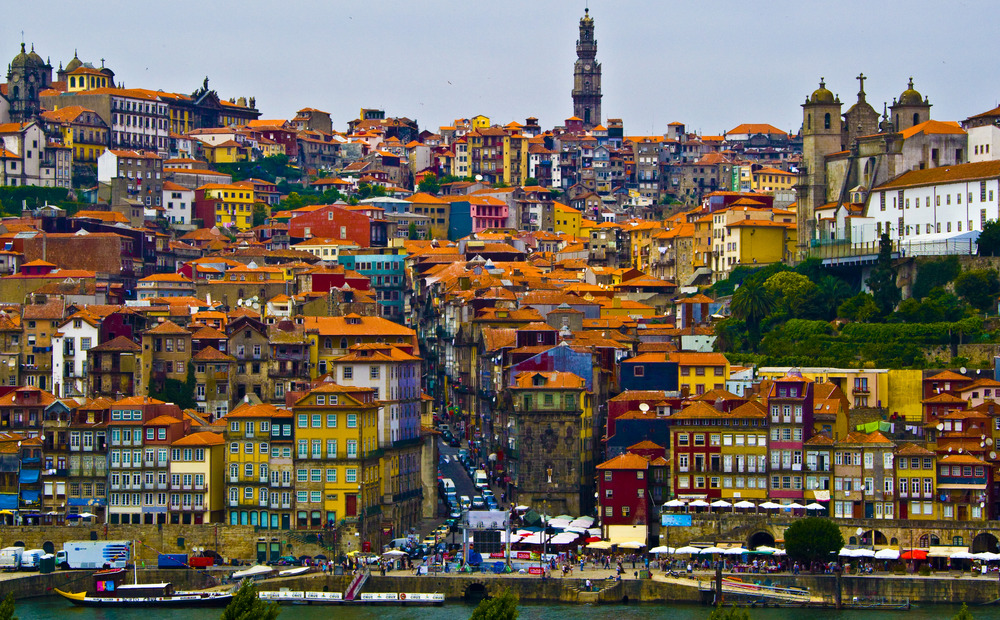 1º dia - PortoChegada ao Porto.Recepção e traslado ao hotel. Hospedagem por 2 noites. A cidade do Porto é a segunda maior de Portugal. Localizada às margens do Rio Douro é famosa pelo seu vinho e possui intensa vida cultural. Vale a pena conhecer suas ruas, avenidas, monumentos e lugares característicos incluindo o romântico Palácio da Bolsa e sua maravilhosa Sala Árabe, a Igreja de  São Francisco com sua belíssima decoração dourada, o tradicional e popular Bairro da Ribeira onde se pode ver o delicado trabalho de Filigrana, e visitar tradicionais e conceituadas Adegas de Vinho do Porto.2º dia - PortoApós café da manhã, sugerimos conhecer a região do Minho, visita à cidade de Guimarães - “berço de Portugal”. No centro histórico encontra-se o Paço Ducal, casa oficial do Presidente da República quando visita a região3º dia – Porto –Vale do D´Ouro - Óbidos - Alcobaça - Nazaré - Batalha - Fátima - CoimbraCafé da manhã no hotel e partida com destino a Coimbra. Durante o percurso, sugerimos visita a Óbidos, pequena cidade medieval muito bem conservada, com ruas estreitas e cercada por muralhas. Continuação para Alcobaça, aqui encontram-se os túmulos de D. Inês de Castro e do rei D. Pedro, protagonistas de uma mística história de amor. Batalha - visita ao Mosteiro do séc. XIV, em estilo gótico.  Fátima - local de grandes peregrinações devido às aparições de Nossa Sra. De Fátima. Chegada a Coimbra. Hospedagem por 1 noite, com café da manhã.4º dia - Coimbra - Aveiro - PortoApós café da manhã, sugerimos visita aos principais pontos turísticos da cidade e sua famosa Universidade, cujas tradições acadêmicas são seculares. Descendo a encosta chega-se à parte baixa, a parte “ativa”, onde estão concentrados o comércio, a indústria e algumas igrejas. Continuação da viagem com destino a Aveiro. A cidade é famosa por três motivos - o canal fluvial que atravessa a cidade, as fachadas dos prédios cobertas por azulejos com decoração “Art-Nouveau” e pelo delicioso doce “ovos-moles”. Continuação à cidade do Porto. Hospedagem por 4 noites, com café da manhã.5º dia - Porto 
A cidade do Porto é a segunda maior de Portugal. Localizada às margens do Rio Douro é famosa pelo seu vinho e possui intensa vida cultural. Vale a pena conhecer suas ruas, avenidas, monumentos e lugares característicos incluindo o romântico Palácio da Bolsa e sua maravilhosa Sala Árabe, a Igreja de  São Francisco com sua belíssima decoração dourada, o tradicional e popular Bairro da Ribeira onde se pode ver o delicado trabalho de Filigrana, e visitar tradicionais e conceituadas Adegas de Vinho do Porto.6º dia - Porto - Guimarães - Braga - Barcelos - PortoApós café da manhã, sugerimos conhecer a região do Minho, visita à cidade de Guimarães - “berço de Portugal”. No centro histórico encontra-se o Paço Ducal, casa oficial do Presidente da República quando visita a região. Em Braga, cidade com impressionantes igrejas, palácios e fontes, pode-se visitar a Sé e o extraordinário Santuário Bom Jesus do Monte. Na pequena cidade de Barcelos é interessante visitar o Paço dos Duques, onde encontra-se a estátua do Galo, cuja história deu origem a um dos símbolos mais emblemáticos do país: o Galo de Barcelos. No final do dia, regresso à cidade do Porto.7º dia - Porto - Santiago de Compostela - PortoCafé da manhã no hotel e viagem em direção a Espanha (aprox.2h30) para conhecer a envolvente e mística cidade Santiago de Compostela, com seus monumentos, diversidade de tradições que atraem peregrinos do mundo inteiro. Após assistir à Missa do Peregrino – 11h00, visitar a Catedral e centro histórico. Regresso ao Porto no fim da tarde.8º dia - Porto - Amarante - Lamego - LisboaApós café da manhã, jornada rumo a Lisboa, passando pela região do Douro, visitando as cidades de– Amarante, com suas casas de alpendres coloridos e confeitarias com deliciosos quitutes regionais. Continuação para Vila Real, visitando os harmoniosos e perfumados jardins do Palácio de Mateus, cuja fachada se reproduz nos rótulos do famoso vinho rose. Através da Região do Douro, onde se produz o famoso vinho do porto, chega-se a cidade de Lamego com o santuário de Nossa Sra. Dos Remédios ao alto. Almoço em restaurante local. No fim da tarde viagem com destino a Lisboa. Hospedagem por 1 noite com café da manhã.  9º dia - LisboaCafé da manhã no hotel, devolução do carro na locadora do aeroporto. Preço do Roteiro Terrestre, por pessoa em EuroPreço do Roteiro Terrestre, por pessoa em EuroObservação:Os hotéis mencionados acima incluem taxas locais.O critério internacional de horários de entrada e saída dos hotéis, normalmente é:Check-in: 15h00                  Check-out: 12h00O roteiro inclui:3 noites em Lisboa1 noite em Coimbra4 noites no PortoCafé da manhã diário Locação de carro de intermediárioO roteiro não inclui:Passagem aérea Despesas com documentos e vistosDespesas de caráter pessoal, gorjetas, telefonemas, etc.Qualquer item que não esteja no programaDocumentação necessária para portadores de passaporte brasileiro:Passaporte: com validade mínima de 6 meses da data de embarque com 2 páginas em brancoCarteira de motorista internacionalVisto: não é necessário visto para PortugalVacina: não é necessário certificado de vacina para PortugalCIDADEHOTELCATEGORIATIPO DE APTONOITESLisboa Altis Belém LuxoSuperior Balcony3Coimbra Quinta das LágrimasLuxoStandard1PortoThe YeatmanLuxoExecutivo4VALIDADEAté 15 dez  19Apto Duploa partir de  Є 2.380Valores informativos sujeitos a disponibilidade e alteração de valores até a confirmação. Preços finais somente serão confirmados na efetivação da reserva. Não são válidos para períodos de feiras, feriados, Natal e Reveillon, estando  sujeitos a políticas e condições diferenciadas.Valores em Euros por pessoa, sujeitos à disponibilidade e alteração sem aviso prévio.28/01/2019